Submit your proxy form, here.College Council Meeting MinutesSan Diego Miramar College4/9/24 ● L-108/Zoom ● 1:00 pm – 2:30 pm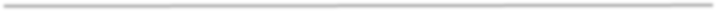 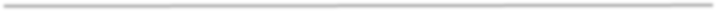 Co-Chair: Wesley Lundburg, College President (non-voting) Co-Chair: Saigeldeep Ghotra, Constituency member from faculty, classified professionals, or students. Committee Members: Quorum: 50% +1 of each constituency group’s members (i.e., 2 per constituency group)Guests: Cheryl Barnard, Lisa Cole-Jones, Becca Bowers-Gentry, Shawn Hurley, Heather Holmes  2023-2024 Theme: Cultivating Community: Making the invisible, visible.Call to Order – The meeting was called to order at 1:02 pm. Approval of Agenda and Minutes – Martin made a motion to approve the minutes and agenda. Seconded by Carrasquillo. The motion carried unanimously. Public Comment - There was no public comment. Committee Reports/Other (2-3 minutes)President’s Report – Lundburg shared that we received the draft accreditation report and have been gone through it for errors of facts. This will go to the ACCJC Board in June for approval. Once approved, it will be shared. There will be no drop for non-payment for summer. Gonzales shared that we would delay the drop for non-payment for fall as long as possible. Next Tuesday, April 16th will be the Chancellor Meet & Greet at Miramar. Please encourage everyone to attend. He shared an update on Anonymous Screening. Concerns were raised about inconsistencies. He met with HR today, we are on the same page, but there have been some hiccups. Those have been addressed. There will also be a drop-down menu for type of university. This is an iterative process, and we are figuring this out. Please continue to share any issues/concerns. He will send this in an email to constituency leaders. AS Report – Martin shared that the body approved the MCF spending $10k to support the bond campaign. Resolution of hiring general counselors was discussed and will be voted on next time. Looking at a resolution for freedom of speech, in particular the Israel/Gaza war. A workgroup has been formed. Also discussed the lack of paper towel dispensers. A.S. officer elections will take place at our next meeting. CS Report – Kunst shared that we had a first read of our bylaws. There will be a second read at our next meeting. Once approved, we will form the elections committee. We currently have a structure of about 10+ senators that represent physical areas on campus. The new structure will be 5 senators and areas will be assigned to them, once they are elected. We would then have an intentional training with the senators to ensure they understand their duties. She also shared we are starting to plan our Year-end carnival and service awards, which will be on May 29th. A save the date will go out soon. Sampaga added that we are having a fundraiser via Chipotle; keep an eye out for the flyer.ASG Report – Sindhu shared that we funded the Muses club’s festival. Four senators attended the ASCCC Assembly, we discussed a lot of resolutions, which passed. Other – Gonzales shared that concerns were brought forward about the Basic Needs program. We will be re-establishing the Basic Needs Advisory group. He will be sending an email to the constituencies about the make-up and a campus wide call will go out.  Old Business:New Business:Action Items: Lundburg will send Anonymous Screening update in an email to constituency leaders.Gonzales will ask Ghotra about adding ASG President or Designee to committee membership. Gonzales will send the final/clean version.Gonzales will ask Lundburg to speak to the PIO about the Podcast and provide an update at our next meeting.Announcements:La Raza celebration on May 3rd from 6:00 pm – 8:00 pm. Black Student Success Summit is on April 19th and Black Student Success week is the following week and will be hosting watch parties.AAPI celebration May 16th from 5:00 pm – 7:00 pm. Veterans celebration May 8th at 5:00 pm. NASSSP celebration May 10th Lavender celebration May 14th from 4:00 pm – 5:00 pm. Chancellor Meet & Greet and Scholarship Awards Ceremony is on Tuesday, April 16th from 1:00 pm – 2:00 pm and 2:30 pm – 4:00 pm, respectively. Fall Community Day is tentatively September 13th. If you have an idea for a workshop, send to Kunst/Rillo. Jets Jump Start planning workgroup met and proposed we host JJS on the same day as Convocation (August 15th). PC was supportive of the idea but we will need to stay on top of logistics. Adjourn – The meeting adjourned at 2:24 pmNext Scheduled Meeting: Tuesday, April 23rd from 1:00 pm – 2:30 pm in L-108/ZoomLink to recording: https://sdccd-edu.zoom.us/rec/share/9xrGWloRAIsQvgoexjxBKpM8zKGyB2AR1cuqhiukKWngHjucxSBf5V7VWBDx8d3l.Fe0C4S4blhlNYGFuAdministrators (3)Classified Professionals (3)Faculty (3)Students (3)Vice President of Instructional Services: Michael Odu (proxy: Linda Woods)Classified Senate President: Malia KunstAcademic Senate President: Pablo MartinASG President: Saigeldeep Ghotra (absent)Vice President of Student Services: Adrian GonzalesClassified Senate Vice President: Carol SampagaAcademic Senate Vice President, or President Elect: Carmen Carrasquillo Designee: Hailey Hua (absent)Vice President of Administrative Services: Brett Bell (no proxy)Classified Senate, Senator At-Large: VacantChair of Chairs: Kevin PettiDesignee: Sindhu Narasimha Alternates (1): Daniel Miramontez (absent)Alternates (1): VacantAlternates (1): VacantAlternates (1): Neal Ruiz (absent)#ItemInitiator1Equity, Justice, Inclusion, and our role in moving things forward (standing item) – No update. Julian2Accreditation (Standing item) – The annual report has been submitted. Miramontez/Palma-Sanft3Grants & Initiatives Subcommittee – No update. Bell4Website Review Taskforce (standing item) – The next meeting is tomorrow. Lundburg5Progress on our efforts to bring Restorative Justice lens to Miramar’s structures (to include Academic Probation, etc.) – Kunst shared there was a workshop at Community Day; really helpful, about 10 people attended. We have invited Dr. Dan Stacy to do a training with the Managers and Supervisors in May. Laura and Jeanette have also launched a Community of Inquiry for Restorative Practices. Carrasquillo asked if/how we would like to involve students. Lundburg shared that Laura and Jeanette will be putting together timeline with some concrete things and will bring that forward. Martin/Lundburg6Coordinated and Intentional Professional Development Workgroup – Martin shared that we will be meeting soon. He will bring up including students in our restorative practices efforts. Kunst shared that she could also bring this to Pecenco at the Community of Inquiry.Martin/Kunst/Lundburg7Second Read: Student Success Committee – Attachment: Draft Student Success Committee Gonzales shared that there was a recommendation from management to add the Dean of IE/IR. There was also a recommendation to add another ex-officio member, which begged the question of do we need to list every ex-officio member as everyone can attend these meetings? There was also a recommendation to add the A.S. President or designee. There was also discussion on faculty representation by school. No decision was made by the committees who will make up the SSC. We can also remove the asterisk from the Equity Coordinator, as that funding has been solidified. He suggested adding a phrase to the fifth bullet to capture the need to review policies and procedures. Kunst asked about added Classified Senate President or Designee and ASG President or Designee. Students will be asked about their interest in having one student member with a similar designation (no students were in attendance at this point). Gonzales made a motion to approve this with the edits. Seconded by Martin. The motion carried unanimously. Gonzales8VOTE: ASG Podcast – Martin shared that the student body is very supportive of this idea. The folks he’s been talking with wanted someone to be responsible for it and for the college to fund it. Barnard shared that the students were supportive of it but didn’t want to own it. Gonzales asked if there were discussions on where this would live. Kunst suggested it should live under the PIO/Communications. She suggested using COVID block grant funds. Gonzales will ask Lundburg to speak to the PIO. Carrasquillo made a motion. Seconded by Woods. The motion carried unanimously. (The goal is to pilot this over the summer for a fall launch). Martin#ItemInitiator1Biotech ATE Mentor-Connect – presentation on Biotech grant opportunity (TIME CERTAIN: 1:05 PM)Attachment: ATE Biotech Overview NSF ATE Grant – presenting plans. Run several grants, including Jump Start (for 9-12) and sun sets in June 2025—this grant would ideally fill that gap; Amgen Biotech experience, provides learning opportunities and resources to support high school students; Credit by Exam Articulation. Bowers-Gentry reviewed the data for these grant activities. Gap – intentional onboard of students to Miramar college. This grant would help with that gap. Want to create a direct pipeline for students to bridge this gap. A student would take credit by exam for Bio 131, take bio 132 over summer, and take Bio 133 in the fall and earn their certificate and be work-force ready. Also looking to help students that are first-gen and Hispanic; want to help with the outreach to get them into Miramar. Carrasquillo congratulated the team on their work and asked how many classes are in their certificate. Bowers responded three classes at 12 unites. Carrasquillo asked about the connection to the STEM Exito grant. Bowers responded that we must be intentional with the programming. We need to do biotech work, but there is overlap, and she has been in discussion with Ivan and Alex. Gonzales asked about the size of the program. Bowers responded that classes are built at 24; 50-100 students a semester; certificating about 50 a year. Also do a lot of career planning with the students (wrap around services). Gonzales cautioned on the service areas. Bowers confirmed that we are very clear and intentional with our wording. Sampaga asked about career placement. Bowers responded that we are about on par with the industry, about 8-10%. Sampaga also asked about adult learners. Bowers confirmed that we also have a focus/path for them; the classes are very diverse. Martin asked to clarify if this grant's intent would be to supplement the sunsetting grant. Bowers responded yes, but also with more intentionality. Lundburg asked what degrees students pursue. Bowers responded everything from biology, biotech, chemistry, computer science, etc. Sindhu asked how this is being implemented at the high schools. Bowers – the HS teachers attend a training at Miramar and provides them the knowledge to teach in their high school classes and they pick up our kits; it is then articulated. It is an alternative way to dual enrollment. Lundburg asked if we are partnering with industry. Bowers responded yes, we have an advisory board and interact closely with industry. Lundburg thanked the group for their hard work. Woods/Bowers-Gentry